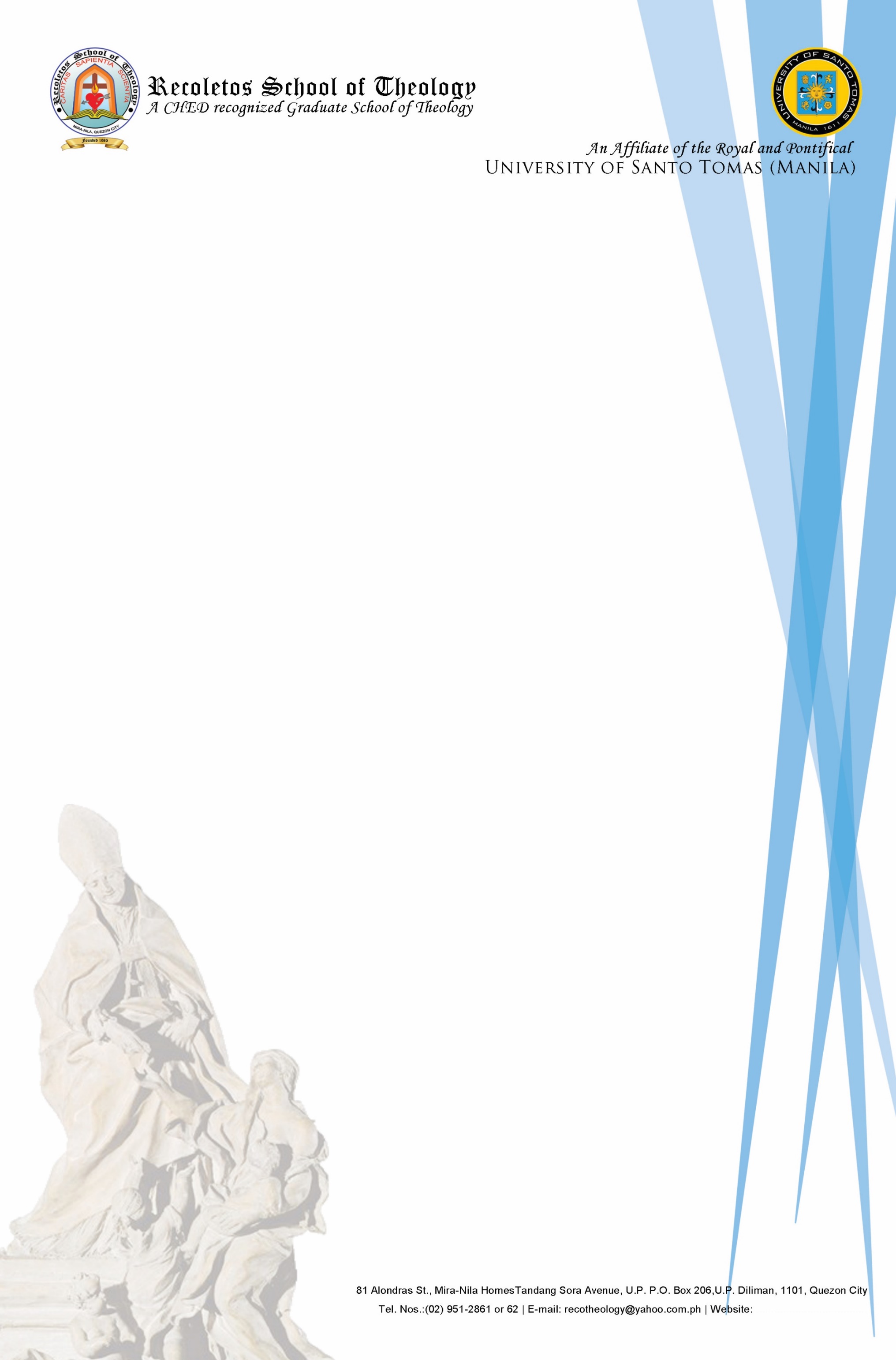 		Recoletos School of Theology, Inc.81 Alondras St., Miranila HomesCongressional Avenue Extension, Quezon CityTelephone/Fax No. 8 951-2861 to 62CHECKLIST OF REQUIREMENTS College Graduates who do not hold the Bachelor of Arts in Philosophy DegreeApplying for School Year: ________________________Semester:	First_____	 Second_____Program: 	Baccalaureate in Sacred Theology (STB) 		Those who hold any Bachelor’s degree other than the Bachelor of Arts in Philosophy are required to take additional courses in philosophy and its allied disciplines as indicated below to qualify for admission to RST’s Bachelor in Sacred Theology Program:Introduction to Philosophy On Christian Faith and Reason Ancient History of Philosophy Medieval History of Philosophy Modern History of Philosophy Contemporary History of Philosophy Metaphysics Theodicy Philosophy of Nature / CosmologyPhilosophy of Man / Rational AnthropologyMoral and Political Philosophy/ Ethics Logic Philosophy of Knowledge Methods of Research Latin Introductory Theological Courses (A minimum of 2 courses)Foreign Language aside from the Mother Tongue (At least one foreign language) Other Courses from Human Sciences (At least 2 courses)______________________________________				_______________________Signature of Applicant						      Date- - - - - - - - - - - - - - - - - - - - - - - - - - - - - FOR REGISTRAR’S USE - - - - - - - - - - - - - - - - - - - - - - - - - - Comments:_____________________________________________________________________________________________________________________________________________________________________________________________________________________________________________________________________________________________________________________________________________________________________________________________________________________________________________________________________________________________________________________Registrar’s Signature